附件3：支付宝手机APP业务操作流程第一步：打开支付宝手机APP首页，在搜索框内输入“芜湖公积金查提”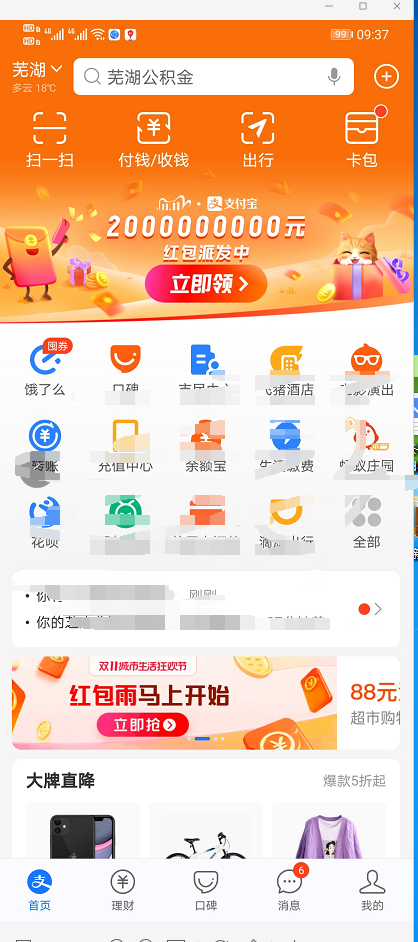 第二步：点击“芜湖公积金查提”按钮，页面跳转至皖事通，之后操作流程请参见附件2第四步至第六步。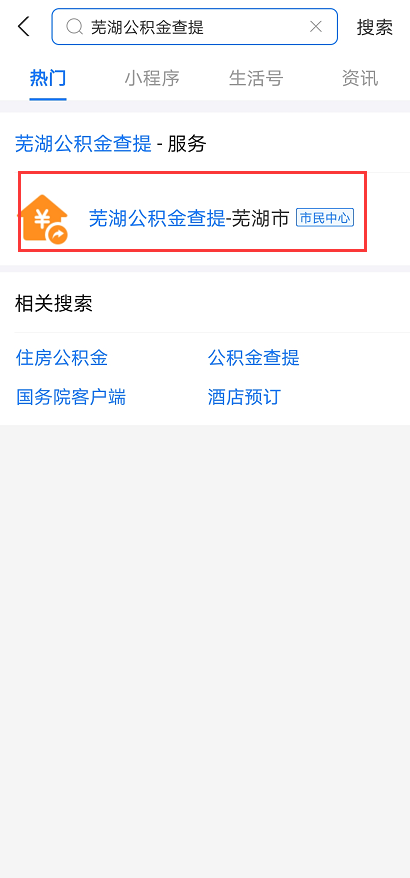 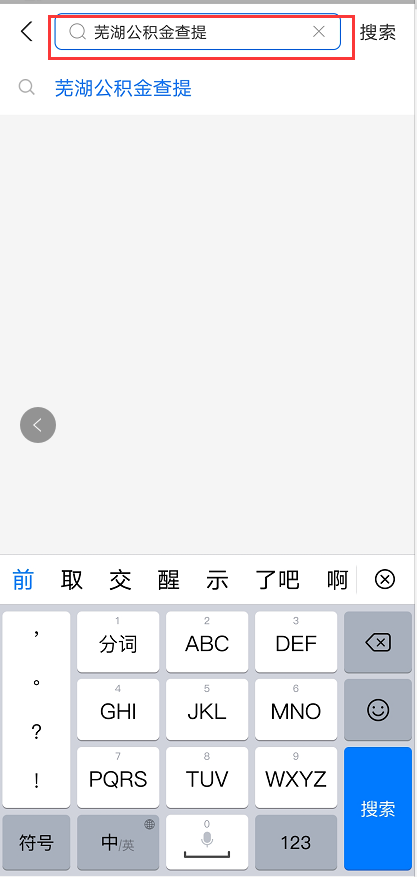 